ODISHA UNIVERSITY OF TECHNOLOGY AND RESEARCH(Formerly COLLEGE OF ENGINEERING AND TECHNOLOGY)TECHNO CAMPUS, GHATIKIA, BHUBANESWAR-751029 , ODISHA, INDIARef. No  1729/OUTR  			                                      Dt 26-07-2022NOTICEAttention: All the Non-Boarder Boys students of OUTR.This is for the information of the all the non-boarder boys students of OUTR that some seats are available in the Boys Hostels RHR and APJAKHR for allotment to boys students of OUTR for the academic session 2022-23. Applications are invited from the interested non-boarders boys students of OUTR for consideration of allotment in RHR and APJAKHR strictly as per CGPA merit (latest declared semester result) and based on the availability of seats. Applications should be filled up in  online mode using the Link or QR code given below along with uploading the required documents mention in the Google Form on or before  5 PM dated  06.08.2022.LINK: https://forms.gle/W5NZJUJWjqsyBeb3A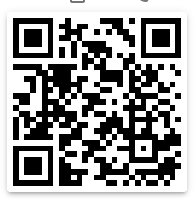 QR code: Sd/- OFFICER ON SPECIAL DUTYMemo No.  1730/OUTR     Dt 26-07-2022Copy to Warden, BH / Superintendent , RHR and APJAKHR /College Notice board  / Hostel Notice boards for information and necessary action                                                                                                                                                                                                                                                                                                         Sd/OFFICER ON SPECIAL DUTY